浙江农业商贸职业学院汽车车身维修实训室钣金设备及涂装设备采购项目需求公示一、招标项目名称及数量（详见招标文件）二、供应商的资格要求：1.符合政府采购法第二十二条之供应商资格规定。2.不接受联合体投标。三、采购人联系方式：浙江农业商贸职业学院，王婷婷 ，88173085。四、招标项目设备名称及数量：01标汽车车身维修实训室钣金设备采购项目（一）、拟采购项目货物清单及技术要求： （二）、工期要求：1、中标单位必须在签订采购合同之日起，30天内完成全部招标设备的完整供货，并安装和调试完毕。2、中标人提供的设备必须是厂商原装的、全新的、未拆封的（所有设备必须全部原包装运到使用单位，经用户代表初步检验才能开箱安装），型号、性能指标符合国家相关标准及招标文件提出的有关技术、质量、安全标准，对于影响设备正常工作的必要组成部分，无论在技术规范中指出与否，中标人都应提供并在投标文件中明确列出，以保证提供方便、安全和及时的售后服务。（三）、售后服务要求：1、自项目验收合格之日起一年内实行保修，即设备出现非人为责任故障，供方负责保修；设备零部件出现质量问题，供方保换；若因需方使用不当所造成的设备损坏，则供方只收取维修所需材料的成本费。2、保修期满后三年内，免工时费上门服务，维修所需材料按市场价收取。4小时内响应，确需维修人员到现场解决的，在24小时内到现场进行维修设备维修，并解决问题。3、中标方服务维修人员均经过良好的技术培训，并有丰富的现场维修经验。实行随访及每年5月定期走访的方式，了解处理设备存在的问题。4、中标方提供现场培训，对如何进行设备拆装及故障排除等进行指导。（四）、货款结算：1、合同签订后，中标方支付中标金额的5%作为履约保证金给招标方，履约保证金不计息。2、产品安装、调试、验收合格后支付100%的货款，上款履约保证金一年后无质量问题一月内一次付清（不计息），有质量问题延期退还履约保证金。3、招标方开户信息：开户名称：浙江农业商贸职业学院，账号： 33001653542053017908，开户银行：建设银行绍兴市鉴湖支行。02标汽车车身维修实训室涂装设备采购项目（一）、拟采购项目货物清单及技术要求：附件（二）、工期要求：1、中标单位必须在签订采购合同之日起，30天内完成全部招标设备的完整供货，并安装和调试完毕。2、中标人提供的设备必须是厂商原装的、全新的、未拆封的（所有设备必须全部原包装运到使用单位，经用户代表初步检验才能开箱安装），型号、性能指标符合国家相关标准及招标文件提出的有关技术、质量、安全标准，对于影响设备正常工作的必要组成部分，无论在技术规范中指出与否，中标人都应提供并在投标文件中明确列出，以保证提供方便、安全和及时的售后服务。（三）、售后服务要求：1、自项目验收合格之日起一年内实行保修，即设备出现非人为责任故障，供方负责保修；设备零部件出现质量问题，供方保换；若因需方使用不当所造成的设备损坏，则供方只收取维修所需材料的成本费。2、保修期满后三年内，免工时费上门服务，维修所需材料按市场价收取。4小时内响应，确需维修人员到现场解决的，在24小时内到现场进行维修设备维修，并解决问题。3、中标方服务维修人员均经过良好的技术培训，并有丰富的现场维修经验。实行随访及每年5月定期走访的方式，了解处理设备存在的问题。4、中标方提供现场培训，对如何进行设备拆装及故障排除等进行指导。（四）、货款结算：1、合同签订后，中标方支付中标金额的5%作为履约保证金给招标方，履约保证金不计息。2、产品安装、调试、验收合格后支付100%的货款，上款履约保证金一年后无质量问题一月内一次付清（不计息），有质量问题延期退还履约保证金。3、招标方开户信息：开户名称：浙江农业商贸职业学院，账号： 33001653542053017908，开户银行：建设银行绍兴市鉴湖支行。五、评标办法及标准：1、评标方法：1.1本次评标采用综合评分法，评标结果按评审后得分由高到低顺序排列。得分相同的，按投标报价由低到高顺序排列。得分且投标报价相同的并列。投标文件满足招标文件全部实质性要求，且按照评审因素的量化指标评审得分最高的投标人为的中标候选人。中标候选人并列的，采用随机抽取的方式确定。1.2采用综合评分法的，提供相同品牌产品且通过资格审查、符合性审查的不同投标人参加同一合同项下投标的，按一家投标人计算，评审后得分最高的同品牌投标人获得中标人推荐资格；评审得分相同的，由采购人或者采购人委托评标委员会按照招标文件规定的方式确定一个投标人获得中标人推荐资格，招标文件未规定的采取随机抽取方式确定，其他同品牌投标人不作为中标候选人。非单一产品采购项目，采购人应当根据采购项目技术构成、产品价格比重等合理确定核心产品，并在招标文件中载明。多家投标人提供的核心产品品牌相同的，按前款规定处理。2.评分标准：共100分，其中技术分60分，商务分40分。评分依下述所列为评标打分依据，分值如下（本次评标评委由5人及以上单数组成，计算分值时，按其算术平均值保留小数2位）。01标02标2.1.技术分60分▲ 减分：投标人的信誉情况：政府采购领域中投标人在项目招标、投标和合同履约期间是否存在不良行为记录。● 投标人参与本次招标活动前三年内在浙江省范围内政府采购领域中受到不良行为记录处罚的每次扣1分。●未按规定提供商务文件光盘的扣一分。2.2商务分40分评标基准价：即满足招标文件要求且投标价格最低的投标报价为评标基准价，其价格分为满分。其他投标人的价格分统一按照下列公式计算：投标报价得分=(评标基准价／投标报价)×价格权值×100即：投标报价得分=(评标基准价／投标报价)×40标项标段名称及数量（详见招标文件）预算金额或上限价（单位：人民币元）投标保证金（单位：人民币元）2019-08-0226-1汽车车身维修实训室钣金设备采购项目￥762470.00￥0.002019-08-0226-2汽车车身维修实训室涂装设备采购项目￥601370.00￥0.00序号设备名称型号、规格及技术参数要求单位数量参考品牌1六工位汽车钣金实训台（核心产品）产品功能描述：    六工位汽车钣金实训台，六个学生可以同时进行实训学习；实训台要求可以同时进行无痕修复、钢板焊接、门板修复、手工制作、板件分离、钻孔分离、钢板切割、钢板打磨、板件更换、钣喷一体门板制作、钣喷一体门板循环实训等钣金基础技能实训。1、▲两个门板修复实训工位：要求配备两套钣金实训专用门板夹具及固定螺杆，具备损伤门板的定位和夹持功能；门板修复实训工位要求配备门板损伤机和手动折弯机；实训台要求满足两个学生同时进行门板修复实训。2、▲ 两个钢板焊接工位：要求具有实施不同位置的气体保护焊实训操作的功能，配有两个隔离焊接光线的焊接实训操作箱。3、▲ 手工制作和板件更换的工位：手工制作工位要求满足钣金展开、放样、下料、折边、弯曲、放边、收边、制筋等手工成型技术的实训；板件更换工位要求满足学生通过焊接等操作成型仿车身结构件，对自己制作的仿车身结构件进行分离和更换的操作练习。产品技术参数及工具设备配套：1、外形尺寸约：1800×1200×1800mm(长×宽×高)，可部分分解拆装。2、输入电源：AC 380V±10%(三相四线) 50Hz；额定输入电流：60-65A；额定功率：8-10KW。3、实训台采用金属材质，其额定质量大于或等于300kg。实训台基本配置：投标人需向我院至少两名教师进行此设备使用的培训（在设备供应商培训基地进行；校外师资培训的讲师要求具备汽车钣金专业的高级实习指导教师资质或全国技术能手资质，投标现场要求提供培训讲师资质证书复印件查验）。台22焊烟净化器对电弧焊、CO2保护焊、MAG保护焊、特种焊、气熔割等对碳钢、不锈钢、铝等金属焊接时产生的烟气进行处理，以抽排和过滤焊接烟尘。过滤器的滤芯要求带有过滤器清灰报警装置，能移动且具有电动清灰功能，具备以下性能：1、伸缩式柔性吸气臂，可拉伸至左右两工位；2、一体化的高效滤芯（30-40m2阻燃纤维材料，对焊接烟尘的吸收效率需达99%及以上(根据EN15012-1测定)），便于更换； 3、要求内置聚光灯；4、要求安装有带锁止的万向脚轮；技术参数：1、活动臂长度：2m及以上；2、活动臂直径：160mm及以上；3、离心风机最大风量：1050m3/h及以上；4、过滤面积：35m２及以上；5、额定电压：220V；6、离心风机功率：0.75Kw及以上；7、外形尺寸：1145×770×1410mm(±10%)。台23白车身1、赛欧：赛欧（不带天窗）, 车壳完整无破损，车型尺寸：4300*1735*1504；2、途观：途观,车壳完整无破损，车型尺寸：4506*1809*1685；3、锐志：丰田锐志,车壳完整无破损，车型尺寸：4735*1775*1450。套14铝介子机要求采用单片机过程控制技术；要求能适用于焊接碳钢，不锈钢，铜合金，铝合金等材质；显示屏要求显示工作电压，可无级调节，无需关闭电源总开关；焊枪的微控开关要求寿命达到至少60万次，主电容寿命至少200万次。台3戴卡斯潘内锡卡尔拉得5铝焊机微处理器控制MIG-MAG（连续，脉冲），药芯焊丝/铜钎焊/TIG-DC提升引弧和MMA逆变式焊机。焊接选择：要求通过USB接口追踪和分析数据，焊接材料广泛（钢、不锈钢、铝、铜、锌、镀锌）。根部焊、自动控制系统、用于铝和铜焊材的特殊工艺的脉冲和双脉冲、电弧智能自动控制。要求提供各种焊接方案、整套带焊枪、电缆线和接地夹紧器。台26车身校正台架▲1、采用定位夹具维修工艺，可以保证事故车维修精度达到2毫米以内；                                                                           ▲2、提供三维测量和定位，可以对大梁、元宝梁、车身的重要的点进行直接校正修理；▲3、该校正器包含≥5吨的剪式举升机，举升高度不低于1.80米；4、横梁及定位夹具基座可滑移系统，事故车在校正器上移动调整自如；                                                                                                                                                5、配备四个高强度的尼龙轮，可以在车间任意位置移动；7、车辆可通过上车板移动至桁架式台体上方，上车板数量：10件套及以上；                                                                                                                                                                                                                                  8、MC车身三维机械测量系统，可以有效保证悬挂以及车身各个点的准确回位。五根横梁及定位夹具基座可滑移系统，既要保证可准确测量底盘上重要的坐标参数，又要保证事故车在校正器上移动调整自如。9、不小于10吨拉力拉臂系统。 技术参数：1、电源：380V（50/60Hz）/15-20A；2、功率：2-2.2KW、 气源：6~8bar；3、承重：5吨及以上。需提供定位夹具数据库1套，并免费安装培训。台17底盘定位夹具模块套装▲1、车型定位夹具，要求适用于7座及以下所有小型客车。▲2、模块式定位夹具要求具有测量和拉伸的功能。                                ▲3、定位夹具装有齿轮齿条机构，使用扭力扳手即可以对变形点进行直接拉伸，其拉伸力效果可达到两吨。通过定位夹具可对局部微小变形进行快速的精确修理。 4、需提供夹具及总成数据库详细清单及门式测量系统产品清单。套18多媒体讲台桌将讲台与电脑、多媒体控制系统、视频展台、音频设备、音视频转换器等电子产品集合为一体，全钢优质材料，静电喷塑处理，具有完备的外置设备接口。尺寸（长宽高）约：1140*800*1000（mm）。个19无线话筒一拖四、即插即用、100米范围内都可接收信号、合金防摔麦头。个210音响套装卫星式家庭影院、5.1声道、AV功放、音箱七件套装。套111台式电脑处理器最低为i7-6500U、内存不低于8GB、硬盘容量最低为1TB、独立显卡显存最低为2G。台112投影仪电动遥控投影机、≥1024*768高清分辨率、蓝光3D、垂直梯形校正、内置调教扬声器、支持蓝牙、WIFI等连接功能。个113投影布100-150英寸16:10遥控幕布。个1序号设备名称型号、规格及技术参数要求单位数量1烤漆房（核心产品）要求烤漆房包括：房体、照明系统、空气净化系统、送排风系统、加热系统、漆雾和废气处理系统、电控系统、安全系统8个部分。房体系统：墙板厚度60mm及以上，墙板内外为0.46mm及以上厚彩涂钢板，中间填充岩棉（120Kg±10%/立方米）。照明系统（1）要求在室体顶部设有照明灯箱，以保证室内各部位均具有足够的光照度；（2）照明采用顶侧灯组+垂直腰灯形式；（3）顶侧灯呈45º角安装，布置方式为：4支×18W×4组×2行，计8组；（4）所有灯均采用δ0.8及以上锌板喷塑制作；（5）灯箱与壁板用小角铁相连，同时灯箱上要求安有可拆框架，便于维护。3、空气净化系统（1）过滤棉采用CC-600G过滤棉；（2）活性炭箱采用铝合金框架，活性炭量0.42立方及以上。4、送排风系统（1）配置排风风机，功率15KW及以上；（2）排风筒厚度≧0.8mm；5、加热系统（1）▲配置四角水性漆快干装置；（2）光氧设备灯管57根及以上。6、浓雾和废气处理系统：安装结束后提供VOCs检测合格报告。7、电控系统：电子控制柜要求采用优质品牌为主要电器元件。各电机回路中，配有低压断路器，热继电器等保护元件，进行电机的短路保护和过载保护。电源（动力回路：交流三相380V、50Hz、独立接地线。控制回路：交流220V。）电控系统的设计和安装符合国家有关电器安全规范。控制柜外壳为冷平板喷塑。（1）喷漆时，喷漆房的送、排风机联锁；（2）喷漆结束后，预留10分钟流平时间，具体根据使用油漆的特性调整流平时间,送排风机正常工作。在温度控制上，要求采用双重控制： （1）在室内设电子式温控仪，以显示室内温度，能调整控制温度；   （2）在每套热风系统上，带有机械式温控仪，当温度达到设定温度时，加热器自动断电停机。8、安全系统（1）★质保一年及以上，（2）提供产品责任保险单。（3）产品通过CCPC认证，并提供交通产品认证证书。（4）烤房两侧各配5块教学用观察窗，尺寸约550*1100mm。观察窗所用钢化玻璃厚度为5mm及以上，通过3C认证。（5）风机座采用型材拉伸框架 ，铝合金接角。（6）提供生产厂家销售授权证明。9、技术参数个12防爆柜（1）外部尺寸 (L×W×H)mm为：1500×860×1650mm(长宽高均±5%)。（2）符合GB3836.1-2010，GB3836.8-2014标准。 （3）柜体使用双层Q235B冷轧钢板，板间隔不小于40mm，柜内设两块镀锌层板，底部50mm(±5%)高防漏液槽，柜身两侧配置防火通风口。柜身下部设防静电接地传导接口。双锁柜门，柜体内外喷涂环氧树脂粉末。（4）红色1个，用于可燃液体储存；黄色2个用于易燃液体储存。套13水性漆喷枪（1.3口径，喷嘴I型）（1）枪体材质：铝合金锻造；涂料壶材质：PVC；密封件：特氟龙；风帽：黄铜镀铬；枪针、喷嘴：V4A不锈钢。（2）喷嘴型号：1.3 I型；（3）涂料雾化技术：HVLP高流量低压力雾化技术；（4）压力显示：内嵌式液晶数显压力表，启动/关闭阈值 0.2 bar；显示精度± 0.10 bar；最大显示值9.9 bar；电池CR1632；（5）涂料接口：QCC快速操作功能；（6）风帽安装：QC快速安装风帽；（7）功能涂料壶容量：590-610毫升PVC涂料壶；（8）喷涂压力：1.9-2.1bar；（9）压力范围：0.5~2.4bar；（10）喷涂距离：10~21厘米；（11）传递效率：≥65%（10~15厘米）；（12）耗气量：430±10%升/分钟（2.0bar）；（13）进气接口：G1/4英寸外螺纹，360度自由旋转防气管缠绕功能；（14）操控手柄：无级调节；（15）密封圈：自动调节、自压紧式功能。把24水性漆喷枪（1.3口径，喷嘴O型）（1）枪体材质：铝合金锻造；涂料壶材质：PVC；密封件：特氟龙；风帽：黄铜镀铬；枪针、喷嘴：V4A不锈钢。（2）喷嘴型号：1.3 O型；（3）涂料雾化技术：HVLP高流量低压力雾化技术；（4）压力显示：内嵌式液晶数显压力表，启动/关闭阈值 0.15-0.2 bar、显示精度± 0.10 bar、最大显示值9.9 bar、电池：CR1632；（5）涂料接口：QCC快速操作功能；（6）风帽安装：QC快速安装风帽功能； （7）料壶容量：590-610毫升PVC涂料壶；（8）喷涂压力：1.9-2.1Bar；（9）压力范围：0.5~2.4Bar；（10）喷涂距离：10~21厘米；（11）传递效率：大于65%（10~15厘米）；（12）耗气量：430±10%升/分钟（2.0Bar）；（13）进气接口：G1/4英寸外螺纹，360度自由旋转防气管缠绕功能；（14）操控手柄：无级调节；（15）密封圈：自动调节、自压紧式功能。把15面漆喷枪（1.3口径）（1）枪体材质：铝合金锻造；枪体表面：电镀亚光珍珠铬；涂料壶材质：PVC；密封件：特氟龙；风帽：黄铜镀铬；枪针、喷嘴：V4A不锈钢。（2）涂料雾化技术：RP优化减压技术；（3）压力显示：内嵌式液晶数显压力表，启动/关闭阈值 0.15-0.2 bar；显示精度± 0.10 bar；最大显示值9.9 bar；电池：CR1632（4）涂料接口：QCC快速操作功能；（5）风帽安装：QC快速安装风帽功能；（6）涂料壶容量：590-610毫升PVC涂料壶；（7）喷嘴型号：1.3；（8）喷涂压力：1.9-2.1Bar；（9）压力范围：0.5~2.4Bar；（10）喷涂距离：10~21厘米；（11）传递效率：大于65%（10~15厘米）；（12）耗气量：295±10%升/分钟（2.0Bar）；（13）进气接口：G1/4英寸外螺纹，360度自由旋转防气管缠绕功能；（14）操控手柄：无级调节。（15）密封圈：自动调节、自压紧式功能。把26环保省漆底漆喷枪（1）枪体材质：铝合金锻造；枪体表面：阳极氧化；涂料壶材质：PVC；密封件：特氟龙；风帽：黄铜镀铬；枪针、喷嘴：V4A不锈钢。（2）涂料雾化技术：HVLP高流量低压力雾化技术；（3）涂料接口：QCC快速操作功能；（4）风帽安装：QC快速安装风帽功能；（5）涂料壶容量：590-610毫升PVC涂料壶；（6）喷涂压力：1.9-2.1Bar；（7）压力范围：0.5~2.0Bar；（8）喷涂距离：13-171厘米；（9）传递效率：大于65%；（10）喷幅大小：25-30厘米；（11）耗气量：350±10%升/分钟（2.0Bar）；（12）进气接口：G1/4英寸外螺纹，360度自由旋转防气管缠绕功能；（13）操控手柄：无级调节。（14）密封圈：自动调节、自压紧式功能。把17三节油水分离器（标准型）（1）压力显示：双指针式压力表；（2）外壳：经防腐蚀处理的铝合金；（3）一级过滤：冷凝物、颗粒物；（4）一级黄铜滤芯精度：不低于5微米；（5）二级纤维棉过滤精度：不低于0.01微米；（6）三级活性炭滤芯：吸附有毒气体和蒸汽物质，残油量0.005毫克/立方米及以下；（7）显示压力：0~10Bar；（8）冷凝物排放：自动；（9）过滤纯度：99.998%及以上；（10）结构：模块组合式；（11）空气输出：双G1/4外螺纹；空气输出控制：球阀；（12）压缩空气输入控制：稳压阀；压缩空气输入：G1/2英寸；（13）适用环境温度：60℃及以上。套28喷漆空气软管（1）材质：EPDM 三元乙丙橡胶；（2）长度：9-10米；（3）规格：内径 9.5mm±10%，外径 16.5 mm±10%；（4）操作温度：-40℃~ +100℃；（5）最低防爆压力：60 Bar (6 MPa)；（6）持续操作耐压：不低于20 Bar (2 MPa)；（7）重量： 210±10%克 /米；（8）防静电：R < 1 MΩ/m（9）DIN标准：EN ISO 2398， A4/DIN 1953。根29枪尾接头（1）规格：G1/4内螺纹；（2）螺帽：标准八角；（3）卡槽：DIN制式卡槽；（4）密封圈：特氟龙.套2010清洁套装（1）帆布袋；喷枪清洁毛刷11条；（2）100克装喷枪润滑油1支；（3）喷嘴清洁钢针12 根。套511水性涂料吹风筒套装（含支架）（1）支架：不锈钢；吹风筒：铝合金；手柄：工程塑料；（2）风量倍数：9~12倍；风量：约3000升/分钟（2.5bar）及以上；最大工作压力：12bar；（3）操作距离：30~80厘米；滤网精度：125微米±10%；支架调节高度：30~190厘米；喷枪调节角度：360°。套212全面式供气面罩（1）2.5Bar时噪音水准 (空气调节器全关)：65分贝及以下；（2）6Bar时噪音水准 (空气调节器全开)：80分贝以下；（3）视野角度：220度及以上；（4）视野面积：297平方厘米及以上；（5）模组系统可调节：±45°；（6）操作压力（带喷枪时）：4.0~6.0Bar；（7）最大操作压力：10Bar；（8）必须最小空气流量：150升±10%/分钟；（9）最大空气流量 (6Bar，空气调节器全开)：740±10%升/分钟；（10）操作温度：+5°C~+60°C；（11）存放温度：-20℃~+60℃；（12）最大安全操作压力：10Bar；（13）头罩材质：工程塑料；（14）▲防护巾材质：阻燃材料；（15）过滤：活性炭。套213精密油漆调配电子秤天平（1）精度：0.1 g或更高；（2）秤盘尺寸：Ø 233 mm±10%；（3）净重3.3 kg±10%；（4）长372 mm±10%、宽233 mm±10%、高度382 mm±10%；（5）校准砝码5kg、Class F2级或更高；（6）最大功耗5.8 VA±10%、功耗1.6 VA±10%；（7）温度范围0~40°C。个214防毒面具（1）半面罩20个；（2）滤毒盒40个；（3）滤棉40片；（4）501滤棉盖40个。套115多功能免洗枪壶(通用型)0.5-0.6升、不大于200微米孔径滤网。套12016多功能喷漆架（1）材质：合金；（2）2个轮子+2个脚；（3）4个挂钩可调整，要求4个挂钩可固定1个车门板，可旋转。参考图： 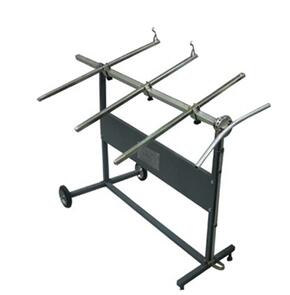 个617水性底漆色母具体见附件，表格中订购数量为每套所含量。套118高浓缩珍珠色母具体见附件，表格中订购数量为每套所含量。套119高浓度面漆/清漆固化剂具体见附件，表格中订购数量为每套所含量。套120原子灰具体见附件，表格中订购数量为每套所含量。套121底漆具体见附件，表格中订购数量为每套所含量。套122底漆固化剂具体见附件，表格中订购数量为每套所含量。套123添加剂水性漆调和树脂及调整剂（具体见附件，表格中订购数量为每套所含量。）套124驳口专用清漆具体见附件，表格订购数量中为每套所含量。套1产品描述单位（罐/箱）包装数量（箱）水性底色漆色母水性底色漆色母水性底色漆色母水性底色漆色母白色6PC6微调白6PC1雪白6PC6土黄6PC1绿金6PC1金棕6PC3橙黄6PC3柠檬黄6PC1柠檬黄6PC1微调柠檬黄6PC1浅黄6PC1亮橙6PC1铁红6PC1微调铁红6PC1亮红6PC1透明铁红6PC3栗红6PC1棕红6PC1深红6PC1玫红6PC1大红6PC1红色6PC1紫色6PC1紫红6PC1绿相酞蓝6PC3宝石蓝6PC1微调蓝色6PC1正蓝6PC1海蓝6PC1蓝绿6PC3黄绿色6PC3特黑6PC3黑色6PC6微调黑6PC3蓝相黑6PC1白珍珠6PC1细白珍珠6PC1青金珠光6PC1红珍珠6PC1细红珍珠6PC1蓝珍珠6PC1细蓝珍珠6PC1幻彩白6PC1宝石红珍珠6PC1钻石银白珍珠6PC1幻彩石墨6PC1超细银6PC3特细银6PC3特细银6PC3细银6PC3标准白银6PC3中细银6PC6特粗闪银6PC1亮银6PC1细晶状银粉6PC1粗晶状银粉6PC1细晶状银粉6PC1特黑6PC1樱桃红6PC1高浓缩珍珠效果色母高浓缩珍珠效果色母高浓缩珍珠效果色母高浓缩珍珠效果色母幻珠光白6PC1超闪亮白色母6PC1金闪珍珠6PC1珍珠橙6PC1褐色闪光珍珠6PC1珍珠红6PC1珍珠紫6PC1闪光紫珍珠6PC1紫红珠光6PC1宝石蓝6PC1祖母绿6PC1珍珠绿6PC1黄绿珠光6PC1蓝绿珠光6PC1栗色珍珠6PC1古铜珠光6PC1铜闪珍珠6PC1青金珠光6PC1红金珠光6PC1高浓度面漆/清漆固化剂高浓度面漆/清漆固化剂高浓度面漆/清漆固化剂高浓度面漆/清漆固化剂快干固化剂3PC3标准固化剂3PC3标准固化剂3PC12原子灰（#包装为质量量单位“Kg”）原子灰（#包装为质量量单位“Kg”）原子灰（#包装为质量量单位“Kg”）原子灰（#包装为质量量单位“Kg”）多用途原子灰6PC36塑料原子灰6PC6原子灰固化剂100PC42底漆底漆底漆底漆高浓度干磨中涂底漆(黑色)2PC2高浓度干磨中涂底漆(白色)2PC2干磨中涂底漆（灰色）3PC18环氧底漆（VOC）6PC6单组分塑料底漆6PC6底漆固化剂底漆固化剂底漆固化剂底漆固化剂环氧树脂底漆固化剂6PC2中涂底漆固化剂(标准)6PC42添加剂添加剂添加剂添加剂塑胶柔软添加剂6PC1柔软添加剂6PC1银粉控制剂6PC6水性漆调和树脂3PC6水性漆调和树脂（慢干）3PC3水性漆调整剂3PC6水性漆调整剂（慢干）3PC3其它其它其它其它驳口专用清漆6PC3水性漆凝结粉4PC4序号评分项目分值 评分标准评分标准1基本技术参数30分30分完全满足标文技术参数配置要求得基本分30分，技术指标含“★”为必须满足项，如有负偏离,则做无效投标处理，含“▲”出现负偏离每一项技术分扣3分,其他项每负偏离一项扣1分，扣完为止。若负偏离达到5个及以上的按重大偏离处理。非量化类的，若是功能一样，表述方式不一样则为符合，量化类的由评委视情况讨论决定。2实施方案2分2分1、根据投标人对实施方案的实施计划、进度安排，评标委员会进行横向对比，综合打分：优1.0-0.8分，良0.7-0.4分，一般0.3-0.0分。2、根据投标人实施方案的质量管理控制及控制的手段、方案，评标委员会进行横向对比，综合打分：优1.0-0.8分，良0.7-0.4分，一般0.3-0.0分。3方案设计4分4分1、根据投标人对汽车车身维修实训室的功能布局所提供的设计说明文件是否合理，评标委员会进行横向对比，综合打分：优2.0-1.5分，良1.4-0.8分，一般0.7-0.0分。2、根据投标人对汽车车身维修实训室的实训区域规划设计是否有效、合理，评标委员会进行横向对比，综合打分：优2.0-1.5分，良1.4-0.8分，一般0.7-0.0分。4培训能力及师资力量5分5分1、投标人可提供汽车钣金培训，得3分。2、拟派汽车钣金培训讲师具有汽车车身钣金修复工技师及以上证书的，得2分。5质保期5分5分招标需求中的全部设备在满足基本保修期的前提下，免费保修期每延长一年增加1分，最高得5分。6售后方案7分7分1、根据投标人提供的售后方案的完整性、可行性，评标委员会进行横向对比，综合打分：优1.0-0.8分，良0.7-0.4分，一般0.3-0.0分。2、根据投标人承诺到达故障现场时间，评标委员会进行横向对比，综合打分：优1.0-0.8分，良0.7-0.4分，一般0.3-0.0分。3、根据投标人提供的故障解决方案，评标委员会进行横向对比，综合打分：优1.0-0.8分，良0.7-0.4分，一般0.3-0.0分。4、根据投标人提供定期维护（注明时间）的情况，评标委员会进行横向对比，综合打分：优1.0-0.8分，良0.7-0.4分，一般0.3-0.0分。5、根据投标人提供的免费技术培训方案，评标委员会进行横向对比，综合打分：优1.0-0.8分，良0.7-0.4分，一般0.3-0.0分。6、根据投标人提供的保修期外维修方案，评标委员会进行横向对比，综合打分：优1.0-0.8分，良0.7-0.4分，一般0.3-0.0分。7、根据投标人提供的其它优惠措施，评标委员会进行横向对比，综合打分：优1.0-0.8分，良0.7-0.4分，一般0.3-0.0分。7证书4分4分1、投标人通过ISO9001系列质量管理体系认证，得1分；2、投标人通过ISO14001环境质量体系认证，得1分；3、投标人通过ISO18001职业健康安全管理体系认证，得1分；4、获得过行政部门所颁发的“全国汽车行业职业教育优秀教学装备企业”的投标人，提供复印件，提供者得1分。8业绩分3分3分投标人自2016年1月1日以来的同类的销售业绩（以投标文件中的合同书复印件为准，合同书复印件，并能清晰反映合同中的同类设备名称）每项得1分，满分3分。序号评分项目分值 评分标准评分标准1基本技术参数30分30分完全满足标文技术参数配置要求得基本分30分，技术指标含“★”为必须满足项，如有负偏离,则做无效投标处理，含“▲”出现负偏离每一项技术分扣3分,其他项每负偏离一项扣1分，扣完为止。若负偏离达到5个及以上的按重大偏离处理。非量化类的，若是功能一样，表述方式不一样则为符合，量化类的由评委视情况讨论决定。2实施方案2分2分1、根据投标人对实施方案的实施计划、进度安排，评标委员会进行横向对比，综合打分：优1.0-0.8分，良0.7-0.4分，一般0.3-0.0分。2、根据投标人实施方案的质量管理控制及控制的手段、方案，评标委员会进行横向对比，综合打分：优1.0-0.8分，良0.7-0.4分，一般0.3-0.0分。3方案设计4分4分1、根据投标人对汽车车身维修实训室的功能布局所提供的设计说明文件是否合理，评标委员会进行横向对比，综合打分：优2.0-1.5分，良1.4-0.8分，一般0.7-0.0分。2、根据投标人对汽车车身维修实训室的实训区域规划设计是否有效、合理，评标委员会进行横向对比，综合打分：优2.0-1.5分，良1.4-0.8分，一般0.7-0.0分。4培训能力及师资力量5分5分1、拟派汽车钣金培训讲师具有汽车车身涂装修复工技师及以上证书的，得2分。2、投标人可提供汽车涂装培训，得3分。5质保期5分5分招标需求中的全部设备在满足基本保修期的前提下，免费保修期每延长一年增加1分，最高得5分。6售后方案7分7分1、根据投标人提供的售后方案的完整性、可行性，评标委员会进行横向对比，综合打分：优1.0-0.8分，良0.7-0.4分，一般0.3-0.0分。2、根据投标人承诺到达故障现场时间，评标委员会进行横向对比，综合打分：优1.0-0.8分，良0.7-0.4分，一般0.3-0.0分。3、根据投标人提供的故障解决方案，评标委员会进行横向对比，综合打分：优1.0-0.8分，良0.7-0.4分，一般0.3-0.0分。4、根据投标人提供定期维护（注明时间）的情况，评标委员会进行横向对比，综合打分：优1.0-0.8分，良0.7-0.4分，一般0.3-0.0分。5、根据投标人提供的免费技术培训方案，评标委员会进行横向对比，综合打分：优1.0-0.8分，良0.7-0.4分，一般0.3-0.0分。6、根据投标人提供的保修期外维修方案，评标委员会进行横向对比，综合打分：优1.0-0.8分，良0.7-0.4分，一般0.3-0.0分。7、根据投标人提供的其它优惠措施，评标委员会进行横向对比，综合打分：优1.0-0.8分，良0.7-0.4分，一般0.3-0.0分。7证书4分4分1、投标人通过ISO9001系列质量管理体系认证，得1分；2、投标人通过ISO14001环境质量体系认证，得1分；3、投标人通过ISO18001职业健康安全管理体系认证，得1分；4、获得过行政部门所颁发的“全国汽车行业职业教育优秀教学装备企业”的投标人，提供复印件，提供者得1分。8业绩分3分3分投标人自2016年1月1日以来的同类的销售业绩（以投标文件中的合同书复印件为准，合同书复印件，并能清晰反映合同中的同类设备名称）每项得1分，满分3分。